EGE UNIVERSITY NURSİNG FACULTY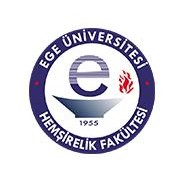 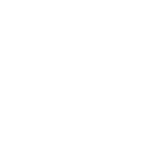 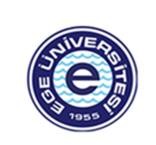 2018-2019 ACADEMIC YEARCOMMITTEES-COMMISSONS- UNITS-WORKING GROUP (Revizyon tarihi: 11.07.2018)COMMITTEESCOMMITTEESFACULTY ADMINISTRATIVE BOARDFACULTY COMMITTEEProf. Ayşegül BİLGE (Dean)Prof. M. Olcay ÇAM Prof. İsmet EŞERProf. Fatma DEMİR KORKMAZ Assoc. Prof. Şafak DAĞHANAssoc. Prof. Şenay ÜNSAL ATAN Asst. Prof. Nilay ÖZKÜTÜK Faculty SecretaryStudent RepresentativeProf. Ayşegül BİLGE (Dean)Prof. Leyla KHORSHID Prof. Süheyla ÖZSOY Prof. Yasemin YILDIRIM Prof.Türkan ÖZBAYIR Prof.Hatice BAL YILMAZ Asst. Prof.  Ayça GÜRKAN Faculty SecretaryI. CLASS EXECUTIVE BOARDII. CLASS EXECUTIVE BOARDProf.Esra ENGİN (Coordinator)Prof. Meryem YAVUZ van GIERSBERGEN Prof. Ayten ZAYBAKAssoc. Prof. Şeyda DÜLGERLERAssoc. Prof. Gönül ÖZGÜRAssoc. Prof. Selmin ŞENOL Assoc. Prof. Fatma  ORGUNAssoc. Prof. Öznur USTA YEŞİLBALKANAssoc. Prof. Figen YARDIMCIAsst. Prof.  Ayça GÜRKANAsst. Prof.  Yelda CANDAN DÖNMEZ Asst. Prof.  Nilay ÖZKÜTÜKAsst. Prof.  Özlem DEMİREL BOZKURT Asst. Prof.  Serap YILDIRIMAsst. Prof.  Sezer ER GÜNERİ Asst. Prof.  Ayşe KAHRAMAN Res. Asst. Merve UĞURYOLRes. Asst. Gülsüm ÇONOĞLU1st Class Student RepresentativeProf. İsmet EŞER (Coordinator)Prof. Leyla KHORSHID Prof. Süheyla ÖZSOY Prof.  Ayten ZAYBAK Prof. Ülkü GÜNEŞ Assoc. Prof. Melek ARDAHAN Assoc. Prof. Şafak DAĞHAN Assoc. Prof. Dilek SARIAssoc. Prof. Şebnem ÇINAR YÜCEL Assoc. Prof. Esra OKSELAsst. Prof.  Zeynep DAŞIKAN Asst. Prof. Gülengül MERMER Asst. Prof. Eda DOLGUNLecturer PhD.  Zuhal EMLEK SERT Lecturer PhD.  Aslı KALKIMRes. Asst. Nilay ORKUNRes. Asst. Gül ŞAHBUDAK2nd Class Student RepresentativeIII. CLASS EXECUTIVE BOARDINTERN BOARD  Prof. Yasemin YILDIRIM (Coordinator)Prof. Ümran SEVİL Prof. Asiye AKYOLProf. Ayşegül BİLGE Prof. Gül ERTEMProf. Hatice BAL YILMAZ Prof. Türkan ÖZBAYIR Assoc. Prof. Şenay ÜNSAL ATAN Assoc. Prof. Serap ÖZERAsst. Prof.  Aynur SARUHAN Asst. Prof.  Figen OKÇİNAsst. Prof.  Satı DOĞANAsst. Prof.  Nurdan AKÇAY DİDİŞENAsst. Prof.  Nazmiye ÇIRAY GÜNDÜZOĞLU Asst. Prof.  Esma ÖZŞAKERLecturer PhD.  Müjgan SOLAKRes. Asst. PhD Emine KARAMAN Res. Asst. Ruken YAĞIZ3rd Class Student RepresentativeProf. Dr. Zümrüt BAŞBAKKAL (President)Prof. Ayfer KARADAKOVAN Prof. Leyla KHORSHTD Prof. M. Olcay ÇAMProf. Fatma DEMİR KORKMAZ Prof. Oya KAVLAKProf. Aynur UYSAL TORAMAN Assoc. Prof. Fatma ORGUNAsst. Prof.  Fahriye VATANAsst. Prof.  Duygu GÜLEÇ ŞATIR Res. Asst. PhD Hülya KANKAYARes. Asst. PhD Sevcan TOPÇURes. Asst. PhD Emel ÖZTÜRK TURGUT Res. Asst. PhD Sadık HANCERLİOĞLU Res. Asst. Hatice Eda YOLTAYRes. Asst. Tuğçe YEŞİLYAPRAK Res. Asst. Hamide Nur ÇEVİKRes. Asst. Şeyda BİNAYRes. Asst. Endam ÇETİNKAYA Res. Asst. Fatma SAVANRes. Asst. Gizem BEYCAN EKİTLİ Res. Asst. Meltem DURSUN ENGİN Res. Asst. Hale SEZER  Res. Asst. Hacer DEMİRKOLRes. Asst. Hülya LEBLEBİCİOĞLUOfficer Muhammed YALÇIN4th Class Student RepresentativeCOMMISSIONSCOMMISSIONSNURSING EDUCATION COMMISSION  Prof. Ayşegül BİLGE (Dean)EDUCATIONAL MEASUREMENT AND EVALUATION COMMISSIONProf. İsmet EŞERProf. Zümrüt BAŞBAKKAL Prof. Fatma DEMİR KORKMAZ Prof. Esra ENGİNProf. Yasemin YILDIRIM Assoc. Prof. Şafak DAĞHAN Assoc. Prof. Şeyda DÜLGERLER Assoc. Prof. Fatma ORGUNAssoc. Prof. Şenay ÜNSAL ATAN Assoc. Prof. Serap ÖZERAsst. Prof.  Eda DOLGUN Officer Fatime TEMİRLENK Student RepresentativeAssoc. Prof. Fatma ORGUN (President) Prof. Aynur TÜREYENProf. Fatma DEMİR KORKMAZ Assoc. Prof. Şafak DAĞHANAssoc. Prof. Şeyda DÜLGERLER Assoc. Prof. Şenay ÜNSAL ATAN Asst. Prof.  Fahriye VATAN Asst. Prof.  Eda DOLGUN Asst. Prof.  Nilay ÖZKÜTÜK Res. Asst Hale SEZERRes. Asst Meltem DURSUN ENGİN Res. Asst Gülsüm ÇONOĞLUOfficer Fatime TEMİRLENK Student RepresentativeACCREDITATION COMMISSIONBOLOGNA COUPLING SUB COMMISSION  Assoc. Prof.Gönül ÖZGÜR (President)Prof. Hatice BAL YILMAZAssoc. Prof. Melek ARDAHANAssoc. Prof. Öznur USTA YEŞİLBALKANAssoc. Prof. Şenay ÜNSAL ATAN Assoc. Prof. Fatma ORGUNAssoc. Prof. Şebnem ÇINAR YÜCEL Asst. Prof.  Fahriye VATAN Asst. Prof.  Nilay ÖZKÜTÜK Asst. Prof.  Esma ÖZŞAKERAsst. Prof.  Duygu GÜLEÇ ŞATIR Res. Asst PhD. Hülya KANKAYARes. Asst Hale SEZERRes. Asst Meltem DURSUN ENGİN Res. Asst Seda ARDAHAN SEVGİLİRes. Asst Merve UĞURYOL Res. Asst Hatice Eda YOLTAY Res. Asst Hatice ÇAMVEREN Res. Asst Esin ATEŞRes. Asst Ruken YAĞIZ Res. Asst Gülşah ALINCARes. Asst Nilay ORKUN Officer Pınar KUZUCUStudent RepresentativeProf. Aynur TÜREYEN (President)Prof.Dr. Ümran SEVİL Assoc. Prof. Serap ÖZERAsst. Prof.  Gülengül MERMER Res. Asst PhD. Ruşen ÖZTÜRKRes. Asst Ebru KONAL Officer Muhammed YALÇIN Student RepresentativeBROADCAST COMMISSIONUNIT ACADEMIC INCENTIVE INVESTIGATION AND COMMISSIONProf. Ayşegül BİLGE (Dean)Prof. Ayla BAYIK TEMEL Prof. Ayfer KARADAKOVAN Prof. M. Olcay ÇAMProf. Zümrüt BAŞBAKKALProf. Meryem YAVUZ VAN GIERSBERGENProf. Asiye AKYOL Officer Özen DURAKOĞLUProf. Ayşegül BİLGE (Dean)Prof. Ayfer KARADAKOVANProf. Meryem YAVUZ VAN GIERSBERGENAssoc. Prof. Figen YARDIMCIAsst. Prof.  Ayça GÜRKANCOMMISSIONSCOMMISSIONSUNIT HAZARDOUS WASTE  COMMISSIONWASTE SORTING-DISPOSAL COMMISSIONProf. Süheyla ÖZSOY (President)Assoc. Prof. Figen YARDIMCIAsst. Prof.  Sezer ER GÜNERİ Lecturer PhD Zuhal EMLEK SERT Lecturer PhD Müjgan SOLAKRes. Asst PhD. Renginar DÖNMEZRes. Asst Leyla BARANRes. Asst Ruken YAĞIZRes. Asst Mücahide GÖKÇENRes. Asst  Merve GÜMÜŞRes. Asst PhD. Sadık HANCERLİOĞLU Res. Asst Gonca NÜZKETFaculty SecretaryStudent RepresentativeProf. Ayşegül BİLGE (Dean)Officer Seval ULUDAĞOfficer Pınar KUZUCUSTRATEGIC PLANNING COMMISSIONDEPARTMENT PUBLIC RELATIONS COMMISSIONProf. Ayşegül BİLGE (Dean) Prof. Ayla BAYIK TEMELProf. Aynur UYSAL TORAMAN Prof. Esra ENGİNAssoc. Prof. Gönül ÖZGÜR Assoc. Prof. Selmin ŞENOL Assoc. Prof. Şenay ÜNSAL ATANAssoc. Prof. Esra OKSELAsst. Prof.  Satı BOZKURTAsst. Prof.  Özlem DEMİREL BOZKURT Res. Asst PhD. Renginar DÖNMEZ Res. Asst Burçak ŞAHİN KÖZE Res. Asst Hatice ÇAMVEREN Res. Asst Figen KAZANKAYA Res. Asst Cansu GÜLERFaculty Secretary  Officer İbrahim İlkay KORKMAZAssoc. Prof. Esra OKSEL (President)Asst. Prof.  Eda DOLGUNAsst. Prof.  Zeynep DAŞIKANAsst. Prof.  Nazmiye ÇIRAY GÜNDÜZOĞLU Lecturer PhD Müjgan SOLAKRes. Asst PhD. Emine KARAMAN Res. Asst Endam ÇETİNKAYA Res. Asst Hatice ERDEMRes. Asst Seda DÜZTEPELİLERRes. Asst Ebru KONAL Res. Asst Sinem GEÇİT Res. Asst Merve İNCERes. Asst Metin TUNCERRes. Asst Hacer DEMİRKOLRes. Asst Selin AHSUNRes. Asst Hatice Eda YOLTAY Res. Asst Nihal ÇELİKTÜRK Res. Asst Aydan ŞENOLRes. Asst Hülya KESKİN Res. Asst PhD. İsmail TOYGAR COMMITTEE, WORKING GROUP, UNIT, COORDINATORSCOMMITTEE, WORKING GROUP, UNIT, COORDINATORSINTERNATIONAL RELATIONS AND ERASMUS COORDINATORSHIPSTUDENT FELLOWSHIP COMMITTEEProf. Aynur UYSAL TORAMAN (President)Prof. Meryem YAVUZ VAN GIERSBERGENProf. Esra ENGİNRes. Asst Ruken YAĞIZRes. Asst Sevcan TOPÇU Res. Asst Mücahide GÖKÇEN Res. Asst Ege Miray TOPCU Res. Asst Aylin TANERRes. Asst Merve GÜMÜŞRes. Asst PhD. Sadık HANCERLİOĞLU Res. Asst Şeyda BİNAYRes. Asst Gülşah ALINCAOfficer Muhammed YALÇINProf. Ümran SEVİL (President)Prof. Ülkü GÜNEŞ Assoc. Prof. Selmin ŞENOLAssoc. Prof. Öznur USTA YEŞİLBALKANAssoc. Prof. Serap ÖZERAsst. Prof.  Aynur SARUHANAsst. Prof.  Özlem DEMİREL BOZKURT Asst. Prof.  Ayşe KAHRAMANRes. Asst PhD. Sevcan TOPÇURes. Asst PhD. Ruşen ÖZTÜRKRes. Asst Burçak ŞAHİN KÖZERes. Asst Seda ARDAHAN SEVGİLİ Res. Asst Hülya Y. LEBLEBİCİOĞLU Res. Asst Alev YILDIZ ILIMANRes. Asst Amine DENİZ Res. Asst Esin ATEŞRes. Asst Dilek ZENGİNRes. Asst Hatice Eda YOLTAY Officer Hüseyin AGUŞ1st Class Student Representative2nd Class Student Representative3rd Class Student Representative4rd Class Student RepresentativeSOCIAL COMMITTEEGRADUATION CEREMONY COMMITTEEAsst. Prof.  Yelda CANDAN DÖNMEZ (President) Asst. Prof.  Sezer ER GÜNERİAsst. Prof.  Gülengül MERMERAsst. Prof.  Nazmiye ÇIRAY GÜNDÜZOĞLU Asst. Prof.  Nurdan AKÇAY DİDİŞENAsst. Prof.  Esma ÖZŞAKER Lecturer PhD Aslı KALKIMLecturer PhD Zuhal EMLEK SERTRes. Asst Hülya Y. LEBLEBİCİOĞLURes. Asst Amine DENİZ Res. Asst Dilek ZENGİNRes. Asst Berna AKÇAKOCARes. Asst Ebru BAYSALRes. Asst Aylin TANERRes. Asst Nihal ÇELİKTÜRK Res. Asst Hülya KESKİN Officer Sibel ALTINÖZOfficer İbrahim İlkay KORKMAZ Student Representative   Assoc. Prof. Serap YILDIRIM  (President)Asst. Prof.  Esma ÖZŞAKERAsst. Prof.  Duygu GÜLEÇ ŞATIR Asst. Prof.  Ayşe KAHRAMANRes. Asst PhD. Ruşen ÖZTÜRK Res. Asst Endam ÇETİNKAYA Res. Asst Hatice ERDEMRes. Asst Tuğçe YEŞİLYAPRAK Res. Asst Gül ŞAHBUDAKRes. Asst Seda DÜZTEPELİLERRes. Asst Ebru KONAL Res. Asst Merve İNCERes. Asst Gül Güneş ÇELİKRes. Asst Berna AKÇAKOCARes. Asst Ebru BAYSAL Res. Asst Metin TUNCERRes. Asst Mücahide GÖKÇEN Res. Asst Cansu GÜLERRes. Asst Gülşah ALINCA Res. Asst Aylin TANERRes. Asst Selin AHSUNRes. Asst Nihal ÇELİKTÜRK Res. Asst Gonca NÜZKET Res. Asst Aydan ŞENOLRes. Asst Hülya KESKİN Res. Asst Hatice UZŞEN Res. Asst Şeyda BİNAY Officer Seval ULUDAĞ3rd Class Student Representative4rd Class Student RepresentativeCOMMITTEE, WORKING GROUP, UNIT, COORDINATORSCOMMITTEE, WORKING GROUP, UNIT, COORDINATORSSKILL and SIMULATORY LABORATORY WORKING GROUPHISTORY AND DOCUMENTATION WORKING GROUPProf. Ayşegül BİLGE (Dean)Prof. Fatma DEMİRProf. Aynur UYSAL TORAMAN Prof. Oya KAVLAKProf. Ayten ZAYBAKProf. Yasemin YILDIRIM Prof. Hatice BAL YILMAZProf. Türkan ÖZBAYIR Assoc. Prof. Melek ARDAHAN  Assoc. Prof. Dilek SARIAssoc. Prof. Şeyda DÜLGERLER Assoc. Prof. Şebnem ÇINAR YÜCEL Assoc. Prof. Şenay ÜNSAL ATANAssoc. Prof. Esra OKSELAssoc. Prof. Figen YARDIMCIAsst. Prof Yelda CANDAN DÖNMEZAsst. Prof Figen OKÇİNAsst. Prof Zeynep DAŞIKAN Asst. Prof Nilay ÖZKÜTÜKAsst. Prof Özlem DEMİREL BOZKURT Asst. Prof Nurdan AKÇAY DİDİŞEN Asst. Prof Duygu GÜLEÇ ŞATIRAsst. Prof Ayşe KAHRAMAN   Res. Asst PhD. Emine KARAMANRes. Asst PhD. Sevcan TOPÇURes. Asst PhD. Hülya KANKAYA Res. Asst Hamide Nur ÇEVİK Res. Asst Hale SEZERRes. Asst İsmail TOYGAR Res. Asst Sümeyye BAKIR Res. Asst Selin AHSUNRes. Asst Leyla BARANRes. Asst Gül Güneş ÇELİK Res. Asst Merve İNCERes. Asst Burçak ŞAHİN KÖZE Res. Asst Tuğçe YEŞİLYAPRAK Res. Asst Esin ATEŞRes. Asst Seda ARDAHAN SEVGİLİRes. Asst Merve GÜMÜŞ Res. Asst Dilek ZENGİNRes. Asst Berna AKÇAKOCARes. Asst Gizem BEYCAN EKİTLİ Res. Asst Elif Deniz KAÇMAZRes. Asst Aylin TANER Officer Fatime TEMİRLENKProf. İsmet EŞER (President)Prof. Ayla BAYIK TEMEL Prof. Aynur TÜREYENProf. Zümrüt BAŞBAKKAL Prof. Asiye AKYOLAssoc. Prof Fatma ORGUN  Assoc. Prof Figen OKÇİN  Assoc. Prof Serap YILDIRIM   Lecturer PhD Müjgan SOLAKRes. Asst PhD. Sevcan TOPÇU Res. Asst Figen KAZANKAYA Res. Asst Hatice ERDEMRes. Asst Tuğçe YEŞİLYAPRAK Res. Asst Gül ŞAHBUDAKRes. Asst Alev YILDIZ ILIMANRes. Asst Ebru KONAL Res. Asst Merve İNCE Res. Asst Ahmet EROLRes. Asst Gül Güneş ÇELİK Res. Asst Metin TUNCERRes. Asst Cansu GÜLERRes. Asst Gülsüm ÇONOĞLU Res. Asst Fatma SAVANRes. Asst Hatice UZŞEN Faculty Secretary  Student RepresentativeCOMMITTEE, WORKING GROUP, UNIT, COORDINATORSCOMMITTEE, WORKING GROUP, UNIT, COORDINATORSWEB DESIGN UNITPSYCHOLOGICAL COUNSELING AND GUIDANCE UNITAsst. Prof  Nilay ÖZKÜTÜK (President)Asst. Prof  Nurdan AKÇAY DİDİŞEN Res. Asst PhD Renginar DÖNMEZRes. Asst Seda DÜZTEPELİLERRes. Asst Sümeyye BAKIR Res. Asst Gül ŞAHBUDAKRes. Asst Sinem GEÇİTRes. Asst Ege Miray TOPCU Res. Asst Aydan ŞENOLRes. Asst Hatice UZŞEN Faculty SecretaryStudent RepresentativeProf. Esra ENGİN (President)Prof. M. Olcay ÇAM Prof. Ayşegül BİLGEAssoc. Prof. Şeyda DÜLGERLER Assoc. Prof. Gönül ÖZGÜRAsst. Prof  Ayça GÜRKAN Asst. Prof  Satı BOZKURTAsst. Prof  Serap YILDIRIMRes. Asst PhD Emel ÖZTÜRK TURGUTRes. Asst Gizem BEYCAN EKİTLİ Res. Asst Elif Deniz KAÇMAZRes. Asst Merve UĞURYOLRes. Asst Hacer DEMİRKOL Res. Asst Cansu GÜLERRes. Asst Ege Miray TOPCU   Officer Seval ULUDAĞSPORTS COMMITTEEPEER MENTORING WORKING GROUPAssoc. Prof. Dilek SARI (President)Asst. Prof. Aynur SARUHAN Asst. Prof. Satı BOZKURTRes. Asst. PhD.  Sadık HANCERLİOĞLU Res. Asst. Hatice ERDEMRes. Asst. Hülya Y. LEBLEBİCİOĞLURes. Asst. Ahmet EROLRes. Asst. Gül Güneş ÇELİKRes. Asst. Ebru BAYSALRes. Asst. Nilay ORKUNRes. Asst. Gülsüm ÇONOĞLU Res. Asst. Hacer DEMİRKOL Res. Asst. Gonca NÜZKETRes. Asst. Fatma SAVAN Res. Asst. PhD. İsmail TOYGAROfficer İbrahim İlkay KORKMAZ 1st Class Student Representative2nd Class Student RepresentativeAssoc. Prof. Şebnem ÇINAR YÜCEL (President)Asst. Prof. Gülengül MERMER Res. Asst. PhD.  Hülya KANKAYARes. Asst. Hamide Nur ÇEVİK ÖZDEMİR Res. Asst. Hatice ÇAMVERENRes. Asst. Figen KAZANKAYA Res. Asst. Merve UĞURYOL Res. Asst. Hale SEZERRes. Asst. Amine DENİZRes. Asst.  Ahmet EROLRes. Asst. Esin ATEŞ Officer Seval ULUDAĞ 1st Class Student Representative2nd Class Student Representative3rd Class Student Representative4rd Class Student RepresentativeARCHIVE AND  SORTING-DISPOSAL WORKING GROUPEDUCATION REVISION WORKING GROUPProf. Ayşegül BİLGE (Dean)Res. Asst. Sümeyye BAKIRRes. Asst. Alev YILDIZ ILIMANRes. Asst. Sinem GEÇİT Res. Asst. Amine DENİZRes. Asst. Elif Deniz KAÇMAZ Res. Asst. Gülşah ALINCARes. Asst. Selin AHSUN Res. Asst. Fatma SAVAN Res. Asst. Şeyda BİNAY Officer Müge KORKMAZProf. Ülkü GÜNEŞ (President)Prof. Oya KAVLAKProf. Esra ENGİNProf. Yasemin YILDIRIMProf. Hatice BAL YILMAZ Assoc. Prof. Şafak DAĞHAN Assoc. Prof. Fatma ORGUNAsst. Prof. Fahriye VATANAsst. Prof. Yelda CANDAN DÖNMEZ Lecturer PhD Aslı KALKIMSTUDENT CONSULTING COORDINATIONProf. Esra ENGİNRes. Asst. Hatice ÇAMVEREN Officer Memur Hüseyin AGUŞ